  Základná škola, Veľkomoravská 12, 911 05 Trenčín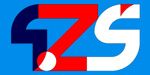 ZOZNAM AKCIÍ – október 2022Jesenné prázdniny :     28. - 31. október 2022                                       Školské vyučovanie sa začne 2. novembra 2022 (streda).     V Trenčíne 4. októbra 2022                                        Mgr. Miroslav ŠumichrastP. č.DátumAkcia4. 10. 2022Literárno-dejepisná exkurzia Banská Štiavnica – 8. ročník6. 10. 2022STREDOŠKOLÁK – výstavisko Expo Center – žiaci 9. ročníkado 7. 10. 2022Prihlásenie žiakov 9. ročníka na KOMPARO13. 10. 2022Olympiáda zo SJL – školské kolo – 8. a 9. ročník17. 10. 2022workshop Čitateľská gramotnosť – 9. ročník19. 10. 2022prednáška – Vzťahové závislosti a ich riziká (Sociálna prevencia) – 9. ročník19. 10. 2022Timravina studnička Lučenec – celoslovenské kolo v prednese pôvodnej slovenskej prózy 19.10.202219.10.2022Pedagogická porada – I. a II.  stupeňRodičovské združenie – 16,30Voľby do Rady školydo 25.10.2022prihlasovanie do súťaže Všetkovedko – 2. - 4. ročník24. – 27. októbra 2022zber papiera26. 10. 2022Exkurzia - Vesmír – Incheba Expo Bratislava – 8. ročník27. 10. 2022Dejepisná exkurzia – Nitra, Dražovce – 7. ročník